П О С Т А Н О В Л Е Н И Еот «21» февраля 2023 г. № 49ст. ГиагинскаяО внесении изменений в Порядок
предоставления социальной помощи гражданам, участвующим в специальной военной операции и (или) членам их семей, утвержденный постановлением главы муниципального образования «Гиагинский район» от 26 декабря 2022 года №333В соответствии с Федеральным законом от 06.10.2003 года № 131-ФЗ «Об общих принципах организации местного самоуправления в Российской Федерации», а также в целях повышения уровня и качества предоставления социальной помощи гражданам, участвующим в специальной военной операции и (или) членам их семейпостановляю:1. Внести изменения в Порядок предоставления социальной помощи гражданам, участвующим в специальной военной операции и (или) членам их семей, утвержденный постановлением главы муниципального образования «Гиагинский район» от 26 декабря 2022 года №333, изложив его в новой редакции (прилагается). 2. Настоящее постановление опубликовать в «Информационном бюллетене муниципального образования «Гиагинский район» на сетевом источнике публикации МУП «Редакция газеты «Красное знамя», а также разместить на официальном сайте администрации муниципального образования «Гиагинский район».3. Контроль за исполнением настоящего постановления возложить на заместителя главы администрации муниципального образования «Гиагинский район» по социально – культурному развитию района.Приложение № 1
к постановлению
администрации
МО «Гиагинский район»
от 21 февраля 2023 г. № 49Порядок
предоставления социальной помощи гражданам, участвующим в специальной военной операции и (или) членам их семей1. Общие положения1.1. Настоящее Положение о порядке предоставления социальной помощи в муниципальном образовании «Гиагинский район» граждан, участвующим в специальной военной операции и (или) членам их семей (далее по тексту - Положение) устанавливает порядок предоставления социальной помощи в отношении, постоянно проживающих и зарегистрированных по месту жительства на территории муниципального образования «Гиагинский район»:- гражданам, убывающим на военную службу по мобилизации в Вооруженные Силы Российской Федерации, и (или) членам их семей;- гражданам, заключившим контракт с Министерством обороны Российской Федерации для прохождения военной службы в Майкопском артиллерийском дивизионе имени X. Андрухаева, формируемом войсковой частью № 13714, убывшим в зону проведения специальной военной операции, и (или) членам их семей;- гражданам, заключившим контракт о прохождении военной службы либо контракт о добровольном содействии в выполнении задач, возложенных на Вооруженные Силы Российской Федерации, убывшим в зону проведения специальной военной операции, и (или) членам их семей.1.2. В целях применения настоящего Положения используются следующие основные понятия и сокращения:- администрация муниципального образования «Гиагинский район».- члены семьи граждан Российской Федерации, призванных на военную службу по мобилизации в Вооруженные силы Российской Федерации и принимающих участие в специальной военной операции, являются родители, супруги, дети.- ситуация, объективно нарушающая жизнедеятельность гражданина (членов его семьи), которая возникла по независящим от него причинам, которую он (они) не могут преодолеть самостоятельно - трудная жизненная ситуация.Социальная помощь в форме социальной выплаты предоставляемая постоянно проживающим и зарегистрированным по месту жительства на территории муниципального образования «Гиагинский район»:- гражданам, убывающим на военную службу по мобилизации в Вооруженные Силы Российской Федерации, и (или) членам их семей;- гражданам, заключившим контракт с Министерством обороны Российской Федерации для прохождения военной службы в Майкопском артиллерийском дивизионе имени X. Андрухаева, формируемом войсковой частью № 13714, убывшим в зону проведения специальной военной операции, и (или) членам их семей;- гражданам, заключившим контракт о прохождении военной службы либо контракт о добровольном содействии в выполнении задач, возложенных на Вооруженные Силы Российской Федерации, убывшим в зону проведения специальной военной операции, и (или) членам их семей - социальная помощь.Настоящее положение устанавливает порядок, условия назначения и выплаты материальной помощи, сроки и последовательность действий, требования к порядку их выполнения при предоставлении социальной помощи в форме социальной выплаты, предоставляемая постоянно проживающим и зарегистрированным по месту жительства на территории муниципального образования «Гиагинский район», гражданам, убывающим на военную службу по мобилизации в Вооруженные Силы Российской Федерации, и (или) членам их семей, гражданам, заключившим контракт с Министерством обороны Российской Федерации для прохождения военной службы в Майкопском артиллерийском дивизионе имени X. Андрухаева, формируемом войсковой частью № 13714, убывшим в зону проведения специальной военной операции, и (или) членам их семей, а также гражданам, заключившим контракт о прохождении военной службы либо контракт о добровольном содействии в выполнении задач, возложенных на Вооруженные Силы Российской Федерации, убывшим в зону проведения специальной военной операции, и (или) членам их семей.1.3. Цель предоставления социальной помощи - поддержка уровня жизни, улучшение социально-экономического положения граждан, находящихся в трудной жизненной ситуации.1.4. Социальная помощь предоставляется за счет средств бюджета муниципального образования «Гиагинский район» в пределах лимитов бюджетных обязательств. Размер материальной помощи не может превышать 250 000,00 (двести пятьдесят тысяч) рублей 00 копеек.1.5. Материальная помощь предоставляется гражданам, участвующим в специальной военной операции и (или) членам их семей в виде денежной выплаты и не чаще одного раза в одном календарном году. 2. Круг заявителей2.1. Заявителями на получение материальной помощи являются граждане, постоянно проживающие и зарегистрированные по месту жительства на территории муниципального образования «Гиагинский район» - граждане, убывающие на военную службу по мобилизации в Вооруженные Силы Российской Федерации, и (или) члены их семей, граждане, заключившие контракт с Министерством обороны Российской Федерации для прохождения военной службы в Майкопском артиллерийском дивизионе имени X. Андрухаева, формируемом войсковой частью № 13714, убывшим в зону проведения специальной военной операции, и (или) членам их семей, а также граждане, заключившие контракт о прохождении военной службы либо контракт о добровольном содействии в выполнении задач, возложенных на Вооруженные Силы Российской Федерации, убывших в зону проведения специальной военной операции, и (или) члены их семей, (далее - Заявители).3. Порядок предоставления социальной помощи3.1. Для получения социальной помощи граждане подают в администрацию муниципального образования «Гиагинский район» на имя главы муниципального образования «Гиагинский район» заявление о  предоставлении материальной помощи,  согласно приложению № 1, лично.Социальная помощь предоставляется по заявлению Заявителей с указанием причины нуждаемости в социальной помощи с приложением соответствующих документов, подтверждающих факт нуждаемости в предоставлении материальной помощи, предусмотренных пунктом 3.2. настоящего Положения.3.2. К заявлению прилагаются:а) копия паспорта или иного документа, удостоверяющего личность и место жительства заявителя (в случае если заявление подается представителем заявителя, то представляются также копия документа, удостоверяющего личность, и документа, подтверждающего полномочия представителя);б) копия документа с указанием реквизитов счета заявителя, открытого в кредитной организации;в) документы, подтверждающие получение согласия членов семьи заявителя на обработку их персональных данных (Приложение № 2);г) копия ИНН заявителя;д) копии СНИЛС заявителя и членов его семьи;ж) справка Военного комиссариата, выданная членам семьи граждан, призванных на военную службу по мобилизации в Вооруженные силы Российской Федерации и принимающих участие в специальной военной операции.3.3. По желанию гражданина или представителя гражданина к заявлению могут быть приложены:а) копии свидетельств о рождении детей, о заключении (расторжении) брака;б) справка о признании заявителя (членов его семьи) безработным;в) копия справки об установлении заявителю (членам его семьи) инвалидности, группы инвалидности;г) копия документа, подтверждающего правовые основания владения (пользования) заявителем жилым помещением, в котором он зарегистрирован по месту постоянного жительства;д) копия документа о регистрации по месту жительства (по месту пребывания);е) выписка из Единого государственного реестра прав на недвижимое имущество и сделок с ним о правах заявителя и совместно проживающих с ним членов семьи на имеющиеся у них объекты недвижимого имущества.3.4. В случае смерти близких родственников к заявлению прилагаются следующие документы:а) копия документа, удостоверяющего личность заявителя (в случае если за предоставлением социальной помощи в интересах заявителя обращается его представитель, то предоставляется также копия документа, удостоверяющего личность представителя, и документ, подтверждающий полномочия представителя)б) копия свидетельства о смерти родственника;в) копия документа, подтверждающего родство заявителя в отношении умершего;3.5. При приеме заявления о предоставлении социальной помощи, поданного лично, секретарь комиссии по выделению средств на оказание социальной помощи граждан, участвующих в специальной военной операции и (или) членам их (Далее – Секретарь комиссии):а) разъясняет заявителю порядок и условия предоставления материальной помощи;б) регистрирует заявление и выдает расписку с указанием даты регистрации заявления, регистрационного номера и перечня принятых документов.Информацию о ходе рассмотрения заявления о предоставлении социальной помощи заявитель может получить по телефону, письменному обращению.3.6. Фактические обстоятельства, указанные в заявлении о предоставлении социальной помощи, подтверждаются путем проверки (комиссионного обследования), проводимой совместно специалистами администрации муниципального образования «Гиагинский район» и специалистами администраций сельских поселений в течение пяти рабочих дней со дня поступления заявления. В результате составляется Акт изложения фактических обстоятельств, указанных в заявлении по форме согласно Приложению № 3 настоящего Положения в течение двух рабочих дней со дня обследования.3.7. Секретарь комиссии согласовывает с Председателем комиссии дату, время и место проведения Комиссии, уведомляет членов Комиссии о сроках проведения, где представляет заявления граждан с прилагаемыми документами на рассмотрение. Заявления с приложенными документами рассматриваются на Комиссии в сроки, не превышающие семи рабочих дней со дня поступления заявления в Комиссию.3.8. В исключительных случаях, а также в случае направления запроса в целях уточнения сведений, указанных в заявлении, и представленных документов указанный выше срок рассмотрения заявления продлевается не более чем на тридцать календарных дней, уведомление о продлении срока рассмотрения заявления направляется заявителю. Повторное рассмотрение заявления с прилагаемыми документами рассматривается на Комиссии в течение двух рабочих дней со дня поступления информации.3.9. Основаниями для отказа в предоставлении материальной помощи являются:а) выявление сведений, указанных в заявлении о предоставлении материальной помощи и прилагаемых к нему документах, не соответствующих фактическим обстоятельствам;б) повторное, в течение одного года, обращение за предоставлением социальной помощи.4. Рассмотрение заявления, назначение и выплата материальной помощи4.1. Комиссия принимает решение о предоставлении социальной помощи либо об отказе в ее предоставлении. Размер выплаты материальной помощи определяется с учетом нуждаемости заявителя.По результатам рассмотрения представленных заявлений, в течение десяти рабочих дней со дня принятия решения, заявителю адресу в письменной форме направляется уведомление.В случае отказа в предоставлении материальной помощи в уведомлении указывается причина отказа.4.2. Распоряжение главы муниципального образования «Гиагинский район» о выделении средств на оказание социальной помощи за счет средств бюджета муниципального образования «Гиагинский район» (далее – Распоряжение) издается в течение трех рабочих дней после вынесения решения Комиссией.4.3. Социальная помощь выплачивается заявителям в денежной форме в течение пятнадцати рабочих дней со дня издания соответствующего Распоряжения. 4.4. Социальная помощь предоставляется путем перечисления на лицевой счет, открытый в кредитной организации на имя заявителя.4.6. Заявитель после получения денежных средств использует их для преодоления сложившейся трудной жизненной ситуации и представляет в администрацию муниципального образования «Гиагинский район», документы, подтверждающие целевое использование денежных средств (счета, товарные чеки, кассовые чеки, договора на выполнение работ и т.п.) в сроки, указанные в Распоряжении. Секретарь комиссии путем комиссионного обследования в срок не позднее пяти рабочих дней со дня поступления документов, подтверждающих целевое использование денежных средств, проверяет соответствие представленных документов и составляет акт о целевом использовании денежных средств (приложение №4).5. Заключительные положения5.1. В целях организации предоставления социальной помощи Секретарь комиссии:5.1.1. формирует и ведет учет получателей материальной помощи;5.1.2. устанавливает формы документов, используемых при предоставлении материальной помощи (журналы регистрации, решения, личные дела получателей);5.1.3. формирует на каждого заявителя пакет документов, который передается в отдел финансово - хозяйственной деятельности администрации муниципального образования «Гиагинский район» не позднее двух рабочих дней со дня подписания Распоряжения о выделении средств на оказание социальной помощи за счет средств бюджета муниципального образования «Гиагинский район»;5.1.4. подготавливает иные документы для контроля целевого использования денежных средств, выделяемых из средств бюджета муниципального образования «Гиагинский район» на предоставление материальной помощи.управляющая делами                                              Е.М. Василенко Приложение № 1
к Порядку
предоставления социальной помощи граждан,  участвующих в специальной военной операции и (или) членам их семей                                               Главе муниципального образования «Гиагинский район» А.Н. Таранухину                                 ЗАЯВЛЕНИЕ                 о предоставлении материальной помощи     Фамилия, имя, отчество (без сокращений) ____________________________     Номер телефона _____________________________________________________     Дата рождения_______________________________________________________     Документ, удостоверяющий, личность,_________________________________                                                (наименование)________________________________________________________________________     Адрес регистрации по месту жительства (пребывания)___________________________________________________________________________________________Адрес фактического проживания____________________________________________________________________________________________________________________       Прошу оказать материальную помощь в размере________________________,т.к. нахожусь в трудной жизненной   ситуации,  которую не могу преодолетьсамостоятельно, _________________________________________________________          Сообщаю, что   ранее   я (моя семья)   получал  (-а)/не получал (-а)материальную помощь _____________________________________________________                             (от кого, когда, в каком размере)     Сведения о составе семьи:     Прошу выплатить материальную помощь через __________________________                                                 (кредитная организация)     Уведомление о принятом решении прошу направить по адресу________________________________________________________________________                           (почтовый адрес)     Я  предупрежден о том, что должен представить отчет об использованиивыделенных  мне  бюджетных  средств,  а  также  об  ответственности    задостоверность    представленных    сведений  и  документов.  Правильностьсведений и достоверность документов подтверждаю.___________________ __________________        (дата             (подпись)Заявление гр. ______________________ с приложением документов ___________принято "__" ________ 20__ г. и зарегистрировано под N __________________     Сведения    о  предоставлении  отчета  об  использовании  выделенныхбюджетных  средств  не  указываются  в  заявлениях, поступивших от членовсемей  граждан  Российской  Федерации,  призванных  на  военную службу помобилизации   в  Вооруженные  силы  Российской  Федерации  и  принимающихучастие в специальной военной операции           (подпись специалиста, принявшего заявление)-------------------------------------------------------------------------                линия отреза                                 Расписка     Заявление __________________________________с приложением документов                               (Ф.И.О.)на ____ л. принято "___" ________ 20___ года и зарегистрировано под N ____________________________________________________________________________            (подпись) (Ф.И.О. специалиста, принявшего заявление)Телефон для справок 8 (87779) 3-09-30управляющая делами                                                            Е.М. Василенко Приложение № 2
к Порядку
предоставления социальной помощи граждан,  участвующих в специальной военной операции и (или) членам их семей                         Заявление - согласие                 на обработку персональных данныхЯ, _____________________________________________________________________                          (Ф.И.О полностью)зарегистрированный по адресу_______________________________________________________________Паспорт серия ____________номер ______________ выданный ______________                        (дата выдачи) (кем выдан)_____________________________________________________________________И как законный представитель на основании ________________ (документ, подтверждающий, наличие законного представительства над несовершеннолетним ребенком) даю свое согласие на обработку персональных данных моего несовершеннолетнего ребенка Ф.И.О. (дата рождения) _______________________________________________________________________________________________________________________________________________________________________________________________________________в соответствии с Федеральным законом от 27.07.2006 N 152-ФЗ "О персональных данных" даю согласие администрации муниципального образования «Гиагинский район», расположенной по адресу: Республика Адыгея, ст. Гиагинская, улица Кооперативная, 35 на обработку моих персональных данных, а именно: фамилия, имя, отчество, дата рождения, адрес регистрации по месту жительства и информация о доходах.Обработка вышеуказанных персональных данных будет осуществляться с использованием, а также без использования средств автоматизации, включаясбор, систематизацию, накопление, хранение, уточнение (обновление,изменение), получение от третьих лиц, распространение и уничтожение.Цель обработки персональных данных: предоставление администрациеймуниципального образования «Гиагинский район» материальной помощи гражданам, участвующим в специальной военной операции и (или) членам их семей.Согласие вступает в силу со дня его подписания и действует доистечения сроков хранения соответствующей информации или документов,содержащих указанную информацию, определяемых в соответствии сзаконодательством Российской ФедерацииСогласие может быть отозвано мною в любое время на основании моегописьменного заявления."___" ___________ 20 ___ г.                       _________ _____________                                                  (подпись) (расшифровка)управляющая делами                                                            Е.М. Василенко Приложение № 3
к Порядку
предоставления социальной помощи граждан,  участвующих в специальной военной операции и (или) членам их семей                                   АКТ       изложения фактических обстоятельств, указанных в заявлении                        КАРТОЧКА ОБСЛЕДОВАНИЯ     1. Заявитель (Ф.И.О.) _____________________________________________     2. Адрес____________________________________________________________     3. Паспорт N _______ серия _____________ выдан _____________________(кем) ___________________________________________________________________     4. Дата рождения: __________________________________________________     5. Место работы: ___________________________________________________     6. Состав семьи: ___________________________________________________     Примечание: ________________________________________________________     7. Дата проведения обследования ___________________________________     8. Жилищные условия _______________________________________________     9. В результате обследования выявлено _____________________________     10. Выводы по результатам обследования _____________________________     11. Ф.И.О., должность, организация _________________________________     С актом изложения фактических обстоятельств, указанных в заявлении,ознакомлен_________________________________________            (подпись) Ф.И.О.управляющая делами                                                            Е.М. Василенко Приложение N 4
к Порядку предоставления социальной
помощи гражданам, участвующим
в специальной военной операции
и (или) членам их семейАкт о целевом использовании денежных средств     1. Заявитель (Ф.И.О.) ______________________________________________     2. Адрес____________________________________________________________     3. Паспорт N _______ серия _____________ выдан _____________________     ____________________________________________________________________     4. Дата рождения: __________________________________________________     5. Место работы: ___________________________________________________     6. Дата проведения проверки ________________________________________     7. В результате проверки выявлено _____________________________________________________________________________________________________________________________________________________________________________________________________________________________________________________________     8. Выводы по результатам проверки _____________________________________________________________________________________________________________________________________________________________________________________________________________________________________________________________________________________ ________________ _____________________должность члена комиссии   подпись Ф.И.О.     члена комиссии________________________ ________________ _____________________должность члена комиссии   подпись Ф.И.О.     члена комиссии________________________ ________________ _____________________должность члена комиссии   подпись Ф.И.О.     члена комиссии________________________ ________________ _____________________должность члена комиссии   подпись Ф.И.О.     члена комиссии________________________ ________________ _____________________должность члена комиссии   подпись Ф.И.О.     члена комиссииуправляющая делами                                                            Е.М. Василенко Приложение № 2
к постановлению
администрации
муниципального образования «Гиагинский район»
от ___ февраля 2023 г. № ____Комиссия по выделению средств на оказание социальной помощи граждан, участвующих в специальной военной операции и (или) членам их семейуправляющая делами                                                            Е.М. Василенко РЕСПУБЛИКА АДЫГЕЯАдминистрация муниципального образования «Гиагинский район»АДЫГЭ РЕСПУБЛИКЭМКIЭ Муниципальнэ образованиеу «Джэджэ районым»  иадминистрациеГлава муниципального образования«Гиагинский район»         А.Н.ТаранухинФ.И.О. членов семьиДата рожденияСтепень родстваМесто работыN п/ппроживаниестатусФ.И.О.N, серия паспортаДата рожденияМесто работы, учебыпримечаниеПредседатель комиссии – глава муниципального образования «Гиагинский район»Заместитель председателя комиссии – заместитель главы администрации муниципального образования «Гиагинский район» по социально – культурному развитию районаСекретарь комиссии – ответственный за ведение программы муниципальной программы МО «Гиагинский район» «Социальная помощь ветеранам Великой Отечественной войны 1941-1945 годов и гражданам, участвующим в специальной военной операции, и (или) членам их семей» - главный специалист отдела сельского хозяйства администрации муниципального образования «Гиагинский район»Члены комиссии:Первый заместитель главы администрации муниципального образования «Гиагинский район»Заместитель главы администрации муниципального образования «Гиагинский район» по сельскому хозяйству, имущественно-земельным и архитектурным вопросам-руководитель отдела архитектуры и градостроительстваЗаместитель главы администрации муниципального образования «Гиагинский район» - начальник управления финансовРуководитель отдела правового обеспечения администрации муниципального образования «Гиагинский район»Глава муниципального образования «Айрюмовское сельское поселение» (по согласованию)Глава муниципального образования «Гиагинское сельское поселение» (по согласованию)Глава муниципального образования «Дондуковское сельское поселение» (по согласованию)Глава муниципального образования «Келермесское сельское поселение» (по согласованию)Глава муниципального образования «Сергиевское сельское поселение» (по согласованию)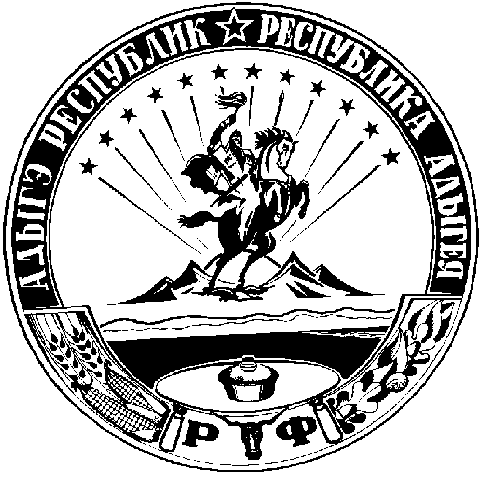 